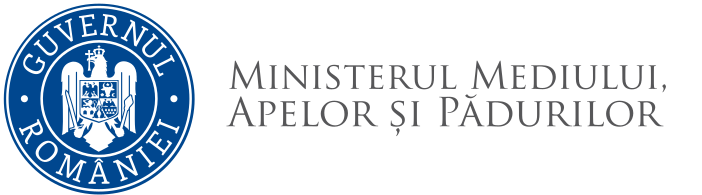 REZULTATULprobei suplimentare de testare a competențelor lingvistice de comunicare în limba engleză – nivel mediu la concursul de recrutare organizat în data de 08.09.2022 - proba scrisă pentru ocuparea  postului aferent funcției publice de execuție vacante de consilier, clasa I, grad profesional superior (ID 566750) la Serviciul Controlul Poluării din cadrul Direcției Generale Evaluare Impact, Controlul Poluării și Schimbări Climatice 07.09.2022       Având în vedere prevederile procedurii de organizare și desfășurare a probei suplimentare de testare a competențelor lingvistice de comunicare în limba engleză în cadrul concursurilor organizate de către minister, expertul nominalizat prin ordinul ministrului mediului, apelor și pădurilor  nr. 2054/2022	comunică următorul rezultat al probei suplimentare:Afișat astăzi, 07.09.2022 la ora 14:30 la sediul Ministerului Mediului, Apelor și Pădurilor din  Bld. Libertății nr.12.Secretar,Irina STANCUNrcrtNr dosarFuncțiapentru care candideazăNivel pentru care s-au testat abilitățile și competențele specifice în cadrul probei suplimentareRezultatul probei suplimentare1.DGRUJRP/71930/23.08.2022consilier, clasa I, grad profesional superiormediuAdmis